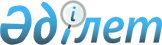 О внесении изменений в решение Зерендинского районного маслихата от 24 декабря 2021 года № 14-90 "О бюджете Зерендинского района на 2022-2024 годы"Решение Зерендинского районного маслихата Акмолинской области от 16 ноября 2022 года № 26-165
      Зерендинский районный маслихат РЕШИЛ:
      1. Внести в решение Зерендинского районного маслихата "О бюджете Зерендинского района на 2022-2024 годы" от 24 декабря 2021 года № 14-90 (зарегистрировано в Реестре государственной регистрации нормативных правовых актов под № 26066) следующие изменения:
      пункт 1 изложить в новой редакции:
      "1. Утвердить бюджет Зерендинского района на 2022-2024 годы, согласно приложениям 1, 2 и 3 соответственно, в том числе на 2022 год в следующих объемах:
      1) доходы – 8 295 816,9 тысяча тенге, в том числе:
      налоговые поступления – 3 500 502,5 тысячи тенге;
      неналоговые поступления – 40 895,8 тысяч тенге;
      поступления от продажи основного капитала – 11 363,2 тысячи тенге;
      поступления трансфертов – 4 743 055,4 тысяч тенге;
      2) затраты – 8 619 497,9 тысяч тенге;
      3) чистое бюджетное кредитование – 36 203,0 тысячи тенге, в том числе:
      бюджетные кредиты – 110 268,0 тысяч тенге;
      погашение бюджетных кредитов – 74 065,0 тысяч тенге;
      4) сальдо по операциям с финансовыми активами – -12 840,1 тысяч тенге, в том числе:
      приобретение финансовых активов – 0 тысяч тенге;
      поступления от продажи финансовых активов государства – 12 840,1 тысяч тенге;
      5) дефицит (профицит) бюджета – - 347 043,9 тысяч тенге;
      6) финансирование дефицита (использование профицита) бюджета – 347 043,9 тысяч тенге.";
      приложение 1, 4, 5 к указанному решению изложить в новой редакции согласно приложению 1, 2, 3 к настоящему решению.
      2. Настоящее решение вводится в действие с 1 января 2022 года. Бюджет района на 2022 год Целевые трансферты и бюджетные кредиты из республиканского бюджета на 2022 год Целевые трансферты из областного бюджета на 2022 год
					© 2012. РГП на ПХВ «Институт законодательства и правовой информации Республики Казахстан» Министерства юстиции Республики Казахстан
				
      Секретарь районного маслихата

К.Аугалиев
Приложение 1 к решению
Зерендинского районного
маслихата от 16 ноября
2022 года № 26-165Приложение 1 к решению
Зерендинского районного
маслихата от 24 декабря
2021 года № 14-90
Категория
Категория
Категория
Категория
Сумма тысяч тенге
Класс
Класс
Класс
Сумма тысяч тенге
Подкласс
Подкласс
Сумма тысяч тенге
Наименование
Сумма тысяч тенге
1
2
3
4
5
I. Доходы
8295816,9
1
Налоговые поступления
3500502,5
01
Подоходный налог 
2035,0
2
Индивидуальный подоходный налог
2035,0
03
Социальный налог
1778557,0
1
Социальный налог
1778557,0
04
Hалоги на собственность
1601584,5
1
Hалоги на имущество
1601584,5
05
Внутренние налоги на товары, работы и услуги
113926,0
2
Акцизы
8885,0
3
Поступления за использование природных и других ресурсов
96133,0
4
Сборы за ведение предпринимательской и профессиональной деятельности 
8908,0
08
Обязательные платежи, взимаемые за совершение юридически значимых действий и (или) выдачу документов уполномоченными на то государственными органами или должностными лицами
4400,0
1
Государственная пошлина
4400,0
2
Неналоговые поступления
40895,8
01
Доходы от государственной собственности
2969,1
1
Поступления части чистого дохода государственных предприятий
54,0
5
Доходы от аренды имущества, находящегося в государственной собственности
2876,7
7
Вознаграждения по кредитам, выданным из государственного бюджета
38,4
03
Поступления денег от проведения государственных закупок, организуемых государственными учреждениями, финансируемыми из государственного бюджета
98,0
1
Поступления денег от проведения государственных закупок, организуемых государственными учреждениями, финансируемыми из государственного бюджета
98,0
04
Штрафы, пени, санкции, взыскания, налагаемые государственными учреждениями, финансируемыми из государственного бюджета, а также содержащимися и финансируемыми из бюджета (сметы расходов) Национального Банка Республики Казахстан
5682,3
1
Штрафы, пени, санкции, взыскания, налагаемые государственными учреждениями, финансируемыми из государственного бюджета, а также содержащимися и финансируемыми из бюджета (сметы расходов) Национального Банка Республики Казахстан, за исключением поступлений от организаций нефтяного сектора и в Фонд компенсации потерпевшим
5682,3
06
Прочие неналоговые поступления
32146,4
1
Прочие неналоговые поступления
32146,4
3
Поступления от продажи основного капитала
11363,2
01
Продажа государственного имущества, закрепленного за государственными учреждениями
8239,9
1
Продажа государственного имущества, закрепленного за государственными учреждениями
8239,9
03
Продажа земли и нематериальных активов
3123,3
1
Продажа земли
0,0
2
Продажа нематериальных активов
3123,3
4
Поступления трансфертов
4743055,4
02
Трансферты из вышестоящих органов государственного управления
4743055,4
2
Трансферты из областного бюджета
4743055,4
Функциональная группа
Функциональная группа
Функциональная группа
Функциональная группа
Сумма тысяч тенге
Администратор бюджетных программ
Администратор бюджетных программ
Администратор бюджетных программ
Сумма тысяч тенге
Программа
Программа
Сумма тысяч тенге
Наименование
Сумма тысяч тенге
1
2
3
4
5
II. Затраты
8619497,9
01
Государственные услуги общего характера
1518146,9
112
Аппарат маслихата района (города областного значения)
43298,6
001
Услуги по обеспечению деятельности маслихата района (города областного значения)
41724,0
003
Капитальные расходы государственного органа
625,0
005
Повышение эффективности деятельности депутатов маслихатов
949,6
122
Аппарат акима района (города областного значения)
401422,1
001
Услуги по обеспечению деятельности акима района (города областного значения)
260922,6
003
Капитальные расходы государственного органа
58313,9
113
Целевые текущие трансферты нижестоящим бюджетам
82185,6
492
Отдел жилищно-коммунального хозяйства, пассажирского транспорта, автомобильных дорог и жилищной инспекции района (города областного значения)
939648,5
001
Услуги по реализации государственной политики на местном уровне в области жилищно-коммунального хозяйства, пассажирского транспорта, автомобильных дорог и жилищной инспекции 
63928,3
013
Капитальные расходы государственного органа
2237,0
113
Целевые текущие трансферты нижестоящим бюджетам
873483,2
459
Отдел экономики и финансов района (города областного значения)
104282,7
001
Услуги по реализации государственной политики в области формирования и развития экономической политики, государственного планирования, исполнения бюджета и управления коммунальной собственностью района (города областного значения)
82515,0
003
Проведение оценки имущества в целях налогообложения
1568,0
010
Приватизация, управление коммунальным имуществом, постприватизационная деятельность и регулирование споров, связанных с этим
700,0
113
Целевые текущие трансферты нижестоящим бюджетам
19499,7
493
Отдел предпринимательства, промышленности и туризма района (города областного значения)
29495,0
001
Услуги по реализации государственной политики на местном уровне в области развития предпринимательства, промышленности и туризма
29495,0
02
Оборона
11847,0
122
Аппарат акима района (города областного значения)
11847,0
005
Мероприятия в рамках исполнения всеобщей воинской обязанности
6870,0
006
Предупреждение и ликвидация чрезвычайных ситуаций масштаба района (города областного значения)
3029,6
007
Мероприятия по профилактике и тушению степных пожаров районного (городского) масштаба, а также пожаров в населенных пунктах, в которых не созданы органы государственной противопожарной службы
1947,4
03
Общественный порядок, безопасность, правовая, судебная, уголовно-исполнительная деятельность
2715,2
492
Отдел жилищно-коммунального хозяйства, пассажирского транспорта, автомобильных дорог и жилищной инспекции района (города областного значения)
2715,2
021
Обеспечение безопасности дорожного движения в населенных пунктах
2715,2
06
Социальная помощь и социальное обеспечение
648153,0
451
Отдел занятости и социальных программ района (города областного значения)
648153,0
001
Услуги по реализации государственной политики на местном уровне в области обеспечения занятости и реализации социальных программ для населения
62699,7
002
Программа занятости
159227,5
004
Оказание социальной помощи на приобретение топлива специалистам здравоохранения, образования, социального обеспечения, культуры, спорта и ветеринарии в сельской местности в соответствии с законодательством Республики Казахстан
74504,0
005
Государственная адресная социальная помощь
38230,0
006
Оказание жилищной помощи
2939,0
007
Социальная помощь отдельным категориям нуждающихся граждан по решениям местных представительных органов
71229,3
010
Материальное обеспечение детей с инвалидностью, воспитывающихся и обучающихся на дому
962,0
011
Оплата услуг по зачислению, выплате и доставке пособий и других социальных выплат
1057,0
014
Оказание социальной помощи нуждающимся гражданам на дому
118730,0
017
Обеспечение нуждающихся лиц с инвалидностью обязательными гигиеническими средствами и предоставление услуг специалистами жестового языка, индивидуальными помощниками в соответствии с индивидуальной программой абилитации и реабилитации лица с инвалидностью
33674,3
023
Обеспечение деятельности центров занятости населения
69749,3
050
Обеспечение прав и улучшение качества жизни лиц с инвалидностью в Республике Казахстан
12857,9
054
Размещение государственного социального заказа в неправительственных организациях
2293,0
07
Жилищно-коммунальное хозяйство
589274,0
492
Отдел жилищно-коммунального хозяйства, пассажирского транспорта, автомобильных дорог и жилищной инспекции района (города областного значения)
468008,8
003
Организация сохранения государственного жилищного фонда
9900,0
012
Функционирование системы водоснабжения и водоотведения
153673,8
016
Обеспечение санитарии населенных пунктов
4467,7
026
Организация эксплуатации тепловых сетей, находящихся в коммунальной собственности районов (городов областного значения)
291793,7
031
Изготовление технических паспортов на объекты кондоминиумов
8173,6
466
Отдел архитектуры, градостроительства и строительства района (города областного значения)
121265,2
003
Проектирование и (или) строительство, реконструкция жилья коммунального жилищного фонда
76091,2
004
Проектирование, развитие и (или) обустройство инженерно-коммуникационной инфраструктуры
50,0
005
Развитие коммунального хозяйства
45000,0
058
Развитие системы водоснабжения и водоотведения в сельских населенных пунктах
124,0
08
Культура, спорт, туризм и информационное пространство
737675,1
455
Отдел культуры и развития языков района (города областного значения)
581589,8
001
Услуги по реализации государственной политики на местном уровне в области развития языков и культуры
17722,5
003
Поддержка культурно-досуговой работы
485925,0
006
Функционирование районных (городских) библиотек
65633,7
007
Развитие государственного языка и других языков народа Казахстана
12308,6
456
Отдел внутренней политики района (города областного значения)
73114,8
001
Услуги по реализации государственной политики на местном уровне в области информации, укрепления государственности и формирования социального оптимизма граждан
41284,0
002
Услуги по проведению государственной информационной политики 
19014,8
003
Реализация мероприятий в сфере молодежной политики
12816,0
465
Отдел физической культуры и спорта района (города областного значения)
50943,1
001
Услуги по реализации государственной политики на местном уровне в сфере физической культуры и спорта
33445,9
004
Капитальные расходы государственного органа 
990,0
006
Проведение спортивных соревнований на районном (города областного значения) уровне
5296,4
007
Подготовка и участие членов сборных команд района (города областного значения) по различным видам спорта на областных спортивных соревнованиях
11210,8
466
Отдел архитектуры, градостроительства и строительства района (города областного значения)
32027,4
011
Развитие объектов культуры
32027,4
10
Сельское, водное, лесное, рыбное хозяйство, особо охраняемые природные территории, охрана окружающей среды и животного мира, земельные отношения
125383,2
459
Отдел экономики и финансов района (города областного значения)
52612,2
099
Реализация мер по оказанию социальной поддержки специалистов
52612,2
466
Отдел архитектуры, градостроительства и строительства района (города областного значения)
2208,0
010
Развитие объектов сельского хозяйства
2208,0
477
Отдел сельского хозяйства и земельных отношений района (города областного значения) 
70563,0
001
Услуги по реализации государственной политики на местном уровне в сфере сельского хозяйства и земельных отношений
59941,0
003
Капитальные расходы государственного органа 
450,0
011
Землеустройство, проводимое при установлении границ районов, городов областного значения, районного значения, сельских округов, поселков, сел
10172,0
11
Промышленность, архитектурная, градостроительная и строительная деятельность
56519,3
466
Отдел архитектуры, градостроительства и строительства района (города областного значения)
56519,3
001
Услуги по реализации государственной политики в области строительства, улучшения архитектурного облика городов, районов и населенных пунктов области и обеспечению рационального и эффективного градостроительного освоения территории района (города областного значения)
38864,3
013
Разработка схем градостроительного развития территории района, генеральных планов городов районного (областного) значения, поселков и иных сельских населенных пунктов
17655,0
12
Транспорт и коммуникации
44419,5
492
Отдел жилищно-коммунального хозяйства, пассажирского транспорта, автомобильных дорог и жилищной инспекции района (города областного значения)
44419,5
037
Субсидирование пассажирских перевозок по социально значимым городским (сельским), пригородным и внутрирайонным сообщениям
20615,6
045
Капитальный и средний ремонт автомобильных дорог районного значения и улиц населенных пунктов
23803,9
13
Прочие
124620,9
459
Отдел экономики и финансов района (города областного значения)
68970,8
012
Резерв местного исполнительного органа района (города областного значения) 
68970,8
466
Отдел архитектуры, градостроительства и строительства района (города областного значения)
55150,1
079
Развитие социальной и инженерной инфраструктуры в сельских населенных пунктах в рамках проекта "Ауыл-Ел бесігі"
55150,1
493
Отдел предпринимательства, промышленности и туризма района (города областного значения)
500,0
006
Поддержка предпринимательской деятельности
500,0
14
Обслуживание долга
36977,6
459
Отдел экономики и финансов района (города областного значения)
36977,6
021
Обслуживание долга местных исполнительных органов по выплате вознаграждений и иных платежей по займам из областного бюджета
36977,6
15
Трансферты
4723766,2
459
Отдел экономики и финансов района (города областного значения)
4723766,2
006
Возврат неиспользованных (недоиспользованных) целевых трансфертов
1137,2
024
Целевые текущие трансферты из нижестоящего бюджета на компенсацию потерь вышестоящего бюджета в связи с изменением законодательства
4245261,0
038
Субвенции
437603,3
054
Возврат сумм неиспользованных (недоиспользованных) целевых трансфертов, выделенных из республиканского бюджета за счет целевого трансферта из Национального фонда Республики Казахстан
39764,7
III. Чистое бюджетное кредитование
36203,0
Бюджетные кредиты 
110268,0
10
Сельское, водное, лесное, рыбное хозяйство, особо охраняемые природные территории, охрана окружающей среды и животного мира, земельные отношения
110268,0
459
Отдел экономики и финансов района (города областного значения)
110268,0
018
Бюджетные кредиты для реализации мер социальной поддержки специалистов
110268,0
5
Погашение бюджетных кредитов
74065,0
01
Погашение бюджетных кредитов
74065,0
1
Погашение бюджетных кредитов, выданных из государственного бюджета
74065,0
IV. Сальдо по операциям с финансовыми активами 
-12840,1
Приобретение финансовых активов
0,0
6
Поступления от продажи финансовых активов государства
12840,1
1
Поступления от продажи финансовых активов государства
12840,1
1
Поступления от продажи финансовых активов внутри страны
12840,1
V. Дефицит (профицит) бюджета 
-347043,9
VI. Финансирование дефицита (использование профицита) бюджета
347043,9
7
Поступления займов
110268,0
01
Внутренние государственные займы
110268,0
2
Договоры займа
110268,0
16
Погашение займов
74065,0
1
Погашение займов
74065,0
459
Отдел экономики и финансов района (города областного значения)
74065,0
005
Погашение долга местного исполнительного органа перед вышестоящим бюджетом
74065,0
08
Используемые остатки бюджетных средств
310840,9
01
Остатки бюджетных средств
310840,9
1
Свободные остатки бюджетных средств
310840,9Приложение 2 к решению
Зерендинского районного
маслихата от 16 ноября
2022 года № 26-165Приложение 4 к решению
Зерендинского районного
маслихата от 24 декабря
2021 года № 14-90
Наименование
Сумма тысяч тенге
1
2
Всего
475191,5
Целевые текущие трансферты
475191,5
в том числе:
Отдел занятости и социальных программ района (города областного значения)
266787,9
Распределение сумм целевых текущих трансфертов из республиканского бюджета на выплату государственной адресной социальной помощи
31122,0
Распределение сумм целевых текущих трансфертов из республиканского бюджета на обеспечение прав и улучшение качества жизни лиц с инвалидностью в Республике Казахстан
32279,9
Распределение сумм целевых текущих трансфертов из республиканского бюджета на развитие продуктивной занятости 
131810,0
Распределение сумм целевых текущих трансфертов из республиканского бюджета на повышение заработной платы работников государственных организаций: медико-социальных учреждений стационарного и полустационарного типов, организаций надомного обслуживания, временного пребывания, центров занятости населения
69283,0
Распределение сумм целевых текущих трансфертов из республиканского бюджета на размещение государственного социального заказа в неправительственных организациях 
2293,0
Отдел культуры и развития языков района (города областного значения)
39077,0
Распределение сумм целевых текущих трансфертов из республиканского бюджета на установление доплат к должностному окладу за особые условия труда в организациях культуры и архивных учреждениях управленческому и основному персоналу государственных организаций культуры и архивных учреждений
39077,0
Отдел жилищно-коммунального хозяйства, пассажирского транспорта, автомобильных дорог и жилищной инспекции района (города областного значения)
85142,0
Распределение сумм целевых текущих трансфертов из республиканского бюджета на реализацию мероприятий по социальной и инженерной инфраструктуре в сельских населенных пунктах в рамках проекта "Ауыл - Ел бесігі" 
85142,0
Средний ремонт автомобильных дорог улично-дорожной сети села Малика Габдуллина Зерендинского района
85142,0
Распределение сумм целевых текущих трансфертов из республиканского бюджета районным (городов областного значения) бюджетам на повышение заработной платы отдельных категорий гражданских служащих, работников организаций, содержащихся за счет средств государственного бюджета, работников казенных предприятий
83235,0
Аппарат маслихата района (города областного значения)
151,0
Аппарат акима района (города областного значения)
6233,0
Отдел жилищно-коммунального хозяйства, пассажирского транспорта, автомобильных дорог и жилищной инспекции района (города областного значения)
1105,4
Отдел экономики и финансов района (города областного значения)
17871,7
Отдел предпринимательства, промышленности и туризма района (города областного значения)
861,0
Отдел занятости и социальных программ района (города областного значения)
7291,0
Отдел культуры и развития языков района (города областного значения)
42267,9
Отдел внутренней политики района (города областного значения)
2321,0
Отдел физической культуры и спорта района (города областного значения)
2829,0
Отдел сельского хозяйства и земельных отношений района (города областного значения)
1270,0
Отдел архитектуры, градостроительства и строительства района (города областного значения)
1034,0
Аппарат маслихата района (города областного значения)
949,6
Распределение сумм целевых трансфертов из республиканского бюджета на повышение эффективности деятельности депутатов маслихатов
949,6
Бюджетные кредиты
4466565,0
в том числе:
Отдел экономики и финансов района (города областного значения)
4466565,0
Распределение сумм бюджетных кредитов из республиканского бюджета для реализации мер социальной поддержки специалистов
110268,0
Распределение сумм погашения основного долга по бюджетным кредитам, выделенных в 2010, 2011, 2012, 2013, 2014, 2015, 2016, 2017, 2018, 2019, 2020 и 2021 годах для реализации мер социальной поддержки специалистов
74065,0
Распределение сумм вознаграждения и штрафов по бюджетным кредитам 
36971,0
На реализацию мер по оказанию социальной поддержки специалистов
79,0
На реализацию мероприятий в рамках дорожной карты занятости
36892,0
Поступление трансфертов из районных (городов областного значения) бюджетов на компенсацию потерь областного бюджета в связи с изменением законодательства
4245261,0Приложение 3 к решению
Зерендинского районного
маслихата от 16 ноября
2022 года № 26-165Приложение 5 к решению
Зерендинского районного
маслихата от 24 декабря
2021 года № 14-90
Наименование
Сумма тысяч тенге
1
2
Всего
1028940,9
Целевые трансферты
1028940,9
в том числе:
Отдел экономики и финансов
4593,0
Распределение сумм целевых текущих трансфертов из областного бюджета районным (городов областного значения) бюджетам на увеличение размера подъемного пособия
4593,0
Отдел жилищно-коммунального хозяйства, пассажирского транспорта, автомобильных дорог и жилищной инспекции района (города областного значения)
549335,9
Распределение сумм целевых текущих трансфертов из областного бюджета районным (городов областного значения) бюджетам на реализацию мероприятий по социальной и инженерной инфраструктуре в сельских населенных пунктах в рамках проекта "Ауыл-Ел бесігі"
102306,7
Средний ремонт автомобильной дороги по улице Кашаева в селе Зеренда Зерендинского района
59136,0
Средний ремонт асфальтного покрытия села Красный Кордон Зерендинского района
36359,3
Средний ремонт автомобильных дорог улично-дорожной сети села Малика Габдуллина Зерендинского района
6811,4
Распределение сумм целевых текущих трансфертов из областного бюджета районным (городов областного значения) бюджетам на развитие жилищно-коммунального хозяйства 
36954,3
Установка дополнительного уличного освещения курортной зоны села Зеренда Зерендинского района
25534,9
Установка детских площадок в селе Зеренда
11419,4
Распределение сумм целевых текущих трансфертов из областного бюджета районным (городов областного значения) бюджетам на разработку проектно-сметной документации и ремонт автомобильных дорог 
410074,9
Средний ремонт асфальтного покрытия села Байтерек Зерендинского района
5597,5
Средний ремонт внутрипоселковых дорог села Игилик Зерендинского района
72530,0
Средний ремонт автомобильных дорог по улицам Гагарина, Пушкина, Садовая и Габдуллина в селе Зеренда Зерендинского района
66528,0
Средний ремонт внутрипоселковых дорог села Ортак Зерендинского района
80000,0
Средний ремонт внутрипоселковых дорог улицы Мектеп села Жылымды Зерендинского района
36264,6
Средний ремонт улично-дорожной сети села Садовое Зерендинского района
68872,0
Средний ремонт улично-дорожной сети села Конысбай Зерендинского района
65983,7
Текущий ремонт автомобильной дороги Кызылсая- Кызылагаш Зерендинского района
14299,1
Отдел занятости и социальных программ района (города областного значения)
122265,3
Распределение сумм целевых текущих трансфертов из областного бюджета районным (городов областного значения) бюджетам на реализацию краткосрочного профессионального обучения
5328,0
Распределение сумм целевых текущих трансфертов из областного бюджета районным (городов областного значения) бюджетам на субсидии по возмещению расходов по найму (аренде) жилья для переселенцев и кандасов
1213,0
Распределение сумм целевых текущих трансфертов из областного бюджета на развитие продуктивной занятости по проекту "Первое рабочее место"
1956,0
Распределение сумм целевых текущих трансфертов из областного бюджета на развитие продуктивной занятости по проекту "Контракт поколений"
428,0
Распределение сумм целевых текущих трансфертов из областного бюджета районным (городов областного значения) бюджетам на внедрение консультантов по социальной работе и ассистентов в Центрах занятости населения
27549,0
Распределение сумм целевых текущих трансфертов из областного бюджета районным (городов областного значения) бюджетам на приобретение топлива и оплату коммунальных услуг для педагогов, проживающих в сельской местности.
74504,0
Распределение сумм целевых текущих трансфертов из областного бюджета на обеспечение прав и улучшение качества жизни лиц с инвалидностью
8623,0
Распределение сумм целевых текущих трансфертов из областного бюджета на оказание единовременной социальной помощи ветеранам Афганской войны к празднованию Дня вывода советских войск из Афганистана
842,3
Распределение сумм целевых текущих трансфертов из областного бюджета на единовременную социальную помощь ветеранам боевых действий на территории других государств к празднованию Дня Победы в Великой отечественной войне
1072,0
Распределение сумм целевых текущих трансфертов из областного бюджета районным (городов областного значения) бюджетам на внедрение единой информационной площадки модуля планирования бюджета 
750,0
Отдел культуры и развития языков района (города областного значения)
151217,1
Распределение сумм целевых текущих трансфертов из областного бюджета районным (городов областного значения) бюджетам на ремонт объектов культуры
151217,1
Капитальный ремонт сельского клуба в селе Айдабол Зерендинского района 
132986,3
Текущий ремонт помещения "Санитарный узел" в здании районного Дома культуры в селе Зеренда Зерендинского района 
6900,0
Текущий ремонт помещений в здании районного Дома культуры в селе Зеренда Зерендинского района 
4230,8
Текущий ремонт котельной сельского клуба в селе Айдабол Зерендинского района
7100,0
Отдел архитектуры, градостроительства и строительства района (города областного значения)
178884,6
Разработка проектно-сметной документации с проведением комплексной вневедомственной экспертизы, строительство линий электроснабжения села Зеренда Зерендинский район
45000,0
Строительство 45-ти квартирного жилого дома по улице Садовая 9 Б в селе Зеренда Зерендинского района (привязка). Позиция 1.
70081,3
Реконструкция частного жилого дома под клуб по улице Жастар дом 16, квартира 1 в селе Баратай Зерендинского района
28517,3
Привязка проекта повторного применения с проведением комплексной вневедомственной экспертизы, строительство скотомогильника в селе Зеренда Зерендинского района
2208,0
Развитие социальной и инженерной инфраструктуры в сельских населенных пунктах в рамках проекта "Ауыл-Ел бесігі"
33078,0
Реконструкция водопроводных сетей в поселке Алексеевка Зерендинского района 
33078,0
Отдел архитектуры, градостроительства и строительства района (города областного значения)
17631,0
Распределение сумм целевых текущих трансфертов из областного бюджета районным (городов областного значения) бюджетам на разработку генеральных планов с проектом детальной планировки, схем развития и застройки
17631,0
Разработка схем развития и застройки (упрощенный вариант генерального плана) села Жолдыбай
5481,0
Разработка схем развития и застройки (упрощенный вариант генерального плана) села Кошкарбай
6073,2
Разработка схем развития и застройки (упрощенный вариант генерального плана) села Красиловка
6076,8
Распределение сумм целевых текущих трансфертов из областного бюджета районным (городов областного значения) бюджетам на повышение заработной платы отдельных категорий гражданских служащих, работников организаций, содержащихся за счет средств государственного бюджета, работников казенных предприятий
5014,0
Аппарат маслихата района (города областного значения)
112,0
Аппарат акима района (города областного значения)
60,0
Отдел жилищно-коммунального хозяйства, пассажирского транспорта, автомобильных дорог и жилищной инспекции района (города областного значения)
169,0
Отдел экономики и финансов района (города областного значения)
2999,0
Отдел предпринимательства, промышленности и туризма района (города областного значения)
140,0
Отдел занятости и социальных программ района (города областного значения)
244,0
Отдел архитектуры, градостроительства и строительства района (города областного значения)
265,0
Отдел культуры и развития языков района (города областного значения)
26,0
Отдел внутренней политики района (города областного значения)
174,0
Отдел физической культуры и спорта района (города областного значения)
582,0
Отдел сельского хозяйства и земельных отношений района (города областного значения)
243,0